Nexus Health Group New patient registration formTo register with Nexus Health Group, you must live within our catchment area. Please use the map below to see if your residential address is inside our practice boundary. Unfortuantely if you are not within our catchment area, we will not be able to register you at this time. 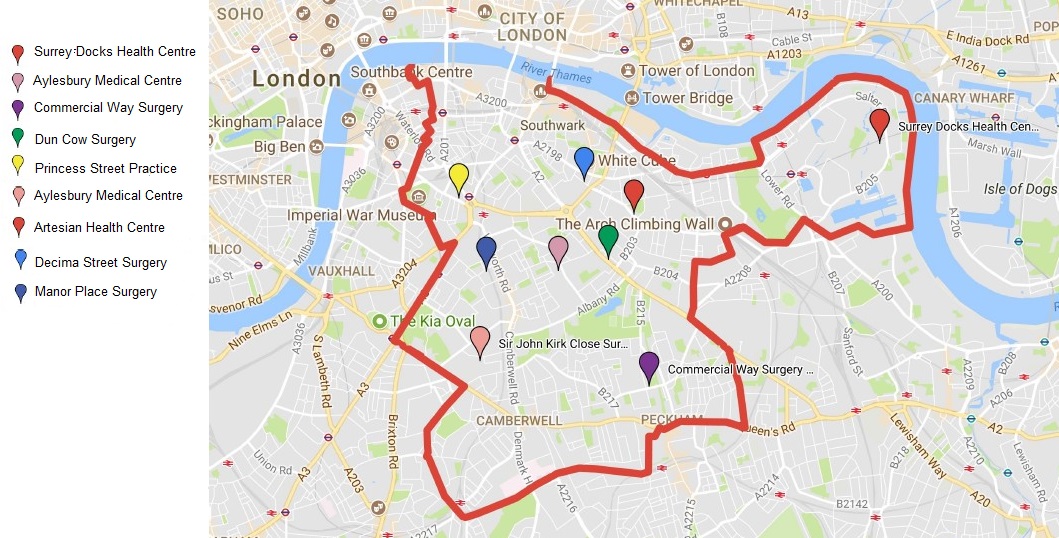 Complete one form per person. All information is kept strictly confidential. If you are only wishing to register a child today, please see the child registration section at the end of this form. Please email your completed form to: nexus.recordsmanagement@nhs.netPlease check the box of the Nexus practice you would like to register with:Your personal details:Language support:Contact details: Emergency contact:Carers:6. Summary care recordParents and guardiansMedical status and past history This is one unit: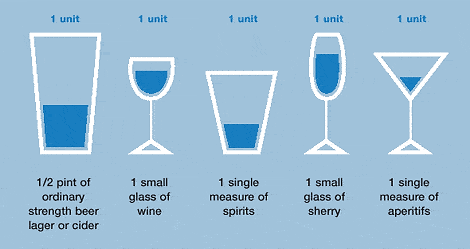 PrescriptionsFor repeat prescriptions, we use the NHS app for smartphones, or Patient Access online. You can also visit your local pharmacy who will arrange to have your prescription delivered directly to them. Please note that all prescriptions will be sent electronically to your nominated pharmacy. Patient Participation GroupOur PPGs are a mix of registered patients and practice staff who meet to discuss and make decisions about the organisation. It an opportunity for patients and service users to feed back about the services we offer.Thank you for your information. Your preferred practice will be in touch if any additional information is required. Please email your completed form to nexus.recordsmanagement@nhs.netIf you are registering a child today, please use the form below. Nexus Health Group child patient registration form To be completed by the person registering the child:Personal details of the child:  Family history: Prescriptions:Communicating with you about this child:Thank you.Artesian Health CentreAylesbury Medical CentreCommercial Way SurgeryDecima Street SurgeryDun Cow SurgeryManor Place SurgeryPrincess Street Practice Sir John Kirk Close SurgerySurrey Docks Health Centre1.1TitleMrs     Ms     Miss       Mr      Mx       Dr Other 1.2Last name1.3First name(s)1.4Previous last name(s)1.5NHS number1.6Date of birth1.7Sex at birth Female                                     Male 1.8GenderFemale                  Male                 Transgender       Non-binary           Intersex            Prefer not to say 1.9EthnicityWhite British             White Irish              Black Caribbean      Black African                              Black Caribbean and White            Black African and White                                               Indian     Pakistani                                                               Bangladeshi       Other ethnic group                                I do not wish to say   1.10Religion1.11Were you born in the United Kingdom?Yes                                                                     No                                  If no, please state your country of birth and date of UK entry. 2.1What is your mail spoken language?2.2Do you need an interpretor?2.3Do you use any of the following?Sign language (BSL)                     Hearing aid                                 Lip reading                    3.1Current home address3.2Main telephone number3.3Alternative telephone number 3.4Can we contact you with Nexus information via text message?Yes                                                           No                                  3.5Can we contact you with Nexus information via email?Yes                                                           No                                  3.6Previous GP pratice details3.7Your previous address 4.1Name of your emergency contact4.2Telephone number of your emergency contact?4.3What is their relationship to you?5.1Do you regularly care for someone who has care needs due to a medical condition?Yes                                                     No                                  5.2What is their relationship to you?5.3Do you have a carer due to your medical condition?Yes                                                      No                                  5.4What is their relationship to you?6.1How did you hear about us?Summary Care record:There is a new Central NHS Computer System called the Summary Care Record (SCR). It is an electronic record which contains information about the medicines you take, allergies you suffer from and any bad reactions to medicines you have had.Why do I need a Summary Care Record? Storing information in one place makes it easier for healthcare staff to treat you in an emergency, or when your GP practice is closed. This information could make a difference to how a doctor decides to care for you, for example which medicines they choose to prescribe for you.Who can see it? Only healthcare staff involved in your care can see your Summary Care Record. If you wish to know more regarding the system and the benefits, please visit www.nhscarerecords.nhs.uk or call 0845 603 8510.Summary Care record:There is a new Central NHS Computer System called the Summary Care Record (SCR). It is an electronic record which contains information about the medicines you take, allergies you suffer from and any bad reactions to medicines you have had.Why do I need a Summary Care Record? Storing information in one place makes it easier for healthcare staff to treat you in an emergency, or when your GP practice is closed. This information could make a difference to how a doctor decides to care for you, for example which medicines they choose to prescribe for you.Who can see it? Only healthcare staff involved in your care can see your Summary Care Record. If you wish to know more regarding the system and the benefits, please visit www.nhscarerecords.nhs.uk or call 0845 603 8510.Summary Care record:There is a new Central NHS Computer System called the Summary Care Record (SCR). It is an electronic record which contains information about the medicines you take, allergies you suffer from and any bad reactions to medicines you have had.Why do I need a Summary Care Record? Storing information in one place makes it easier for healthcare staff to treat you in an emergency, or when your GP practice is closed. This information could make a difference to how a doctor decides to care for you, for example which medicines they choose to prescribe for you.Who can see it? Only healthcare staff involved in your care can see your Summary Care Record. If you wish to know more regarding the system and the benefits, please visit www.nhscarerecords.nhs.uk or call 0845 603 8510.7.1Would you like to opt in?Opt in                                 Opt out                                     7.2Are you happy for us to share your full medical record electronically with other services involved in your care?Yes                                                      No                                  8.1How many children do you have, or how many children are you responsible for full time?*Parents and guardians – If you would like to register a child with us, there is some important details we need from you. Please complete the child registration section at the end of this form. 9.1What is your height?What is your height?9.2What is your weight?What is your weight?9.3Are you on any regular medication?Are you on any regular medication?Yes                                                      No                                  Yes                                                      No                                  Yes                                                      No                                  If yes, please list your medicationIf yes, please list your medication9.4Do you have any allergies? Do you have any allergies? Yes                                                      No                                  Yes                                                      No                                  Yes                                                      No                                  If yes, what happens to you?If yes, what happens to you?9.5Are you living with any of the following long term conditions?Are you living with any of the following long term conditions?Are you living with any of the following long term conditions?Are you living with any of the following long term conditions?Are you living with any of the following long term conditions?Type 1 diabetesYes                 No                                  Yes                 No                                  Date of diagnosis:Date of diagnosis:Type 2 diabetesYes                 No                                  Yes                 No                                  Date of diagnosis:Date of diagnosis:High blood pressureYes                 No                                  Yes                 No                                  Date of diagnosis:Date of diagnosis:Stroke / TIAYes                 No                                  Yes                 No                                  Date of diagnosis:Date of diagnosis:COPDYes                 No                                  Yes                 No                                  Date of diagnosis:Date of diagnosis:AsthmaYes                 No                                  Yes                 No                                  Date of diagnosis:Date of diagnosis:Heart diseaseYes                 No                                  Yes                 No                                  Date of diagnosis:Date of diagnosis:Heart failure Yes                 No                                  Yes                 No                                  Date of diagnosis:Date of diagnosis:9.6Do you have anything from your past medical history that we should know?Do you have anything from your past medical history that we should know?Do you have anything from your past medical history that we should know?Do you have anything from your past medical history that we should know?Do you have anything from your past medical history that we should know?9.7Are you aAre you aCurrent smoker                                                                      Ex-smoker                                                         Someone who has never smoked?               Current smoker                                                                      Ex-smoker                                                         Someone who has never smoked?               Current smoker                                                                      Ex-smoker                                                         Someone who has never smoked?               If you are a current smoker, how many cigarettes do you smoke per day?If you are a current smoker, how many cigarettes do you smoke per day?Smoking can seriously damage your health and others around you. If you are thinking about giving up you can contact the Southwark specialist stop smoking team on 0800 169 6002, and they can advise you how and where to get help.Smoking can seriously damage your health and others around you. If you are thinking about giving up you can contact the Southwark specialist stop smoking team on 0800 169 6002, and they can advise you how and where to get help.Smoking can seriously damage your health and others around you. If you are thinking about giving up you can contact the Southwark specialist stop smoking team on 0800 169 6002, and they can advise you how and where to get help.Smoking can seriously damage your health and others around you. If you are thinking about giving up you can contact the Southwark specialist stop smoking team on 0800 169 6002, and they can advise you how and where to get help.Smoking can seriously damage your health and others around you. If you are thinking about giving up you can contact the Southwark specialist stop smoking team on 0800 169 6002, and they can advise you how and where to get help.9.8How many units of alcohol do you drink per week?Half pint of regular beer, cider or lager1 very small glass of wine1 single measure of spirit1 small glass of sherry1 single measure aperitif9.9Please answer all of the question below. If your answers are underlined, it indicates that you are at incrased risk of harmful drinking. If you would like to discuss your drinking further, please book an appointment with a GP or Nurse. How often have you had 8 (men)/6 (women) or more units on a single occasion?NeverLess than monthlyMonthlyWeeklyDaily or almost dailyHow often in the last year have you not been able to remember when drinking the night before?NeverLess than monthlyMonthlyWeeklyDaily or almost dailyHow often in the last year have you failed to do what was expected of you because of drinking?NeverLess than monthlyMonthlyWeeklyDaily or almost dailyHas a relative or friend, doctor or other health worker been concerned about your drinking or suggested that you cut down?NoYes, but not in the last yearYes, during the last yearSexual Health Chlamydia and gonorrhoea: Southwark has a higher than average rate of these infections, self-testing kits are available at the practice. Please ask at reception for more information.HIV and other blood borne viruses: Southwark has a higher than average rate of HIV and hepatitis; to get tested please ask at reception for details. Please note there is a local policy for routine HIV testing as part of standard blood tests.Immunisations and vaccinations Immunisations and vaccinations Immunisations and vaccinations 9.10Please state any vaccinations you have previously had.Covid-19 vaccination dose 1Date:Covid-19 vaccination dose 2 Date:Screening Screening Screening 9.11Are you pregnant? Yes                                                      No                                  If so, have you had vaccinations for whooping cough and flu?Yes                                                      No   9.12For women aged 25-64: When was your last smear test/cervical screening? Date:9.13For women aged 50 -71: When was your last mamogram? Date:9.14For men aged 60-74: When was your last bowel screening?Date:NHS Health Check If you are aged between 40 -75 years old and you are not known to have a pre-existing health condition (such as diabetes or heart disease) and are eligible for a free NHS health check in the last 5 years. If you do not have a pre-existing health condition, please book an appointment with a member of the nursing team.10.1Please name your preferred pharmacy for collection of your prescriptions/medication11.1Would you like to join our patient participation group?Yes                                                      No                                  1.2Your name1.3Your address1.4Your telephone number1.5Your email address1.6What is your relationship to the child?1.7Are you an existing Nexus Health Group patient?Yes                                     No Yes                                     No Yes                                     No Please select the practice you would like the child registered at:Please select the practice you would like the child registered at:Please select the practice you would like the child registered at:Please select the practice you would like the child registered at:Please select the practice you would like the child registered at:Artesian Health CentreArtesian Health CentreDun Cow SurgeryAylesbury Medical CentreAylesbury Medical CentreManor Place SurgeryCommercial Way SurgeryCommercial Way SurgeryPrincess Street Practice Decima Street SurgeryDecima Street SurgerySir John Kirk Close SurgerySurrey Docks Health Centre13.1Last name13.2First name(s)13.3Date of birth13.4Address of child13.5Who does this child live with (e.g. mum, dad, others)?13.6Does this child have a social worker?Yes                                                        No                                  If yes, please provide the contact details.13.7Who is the emergency contact for the child? 13.8What is the name of your childs nursery or school? Immunisations play a crucial role in keeping children healthy. We want to ensure your child is up to date with their immunisations according to the UK schedule. Please can you bring in your child’s red book or immunisation record and give to the reception team. Immunisations play a crucial role in keeping children healthy. We want to ensure your child is up to date with their immunisations according to the UK schedule. Please can you bring in your child’s red book or immunisation record and give to the reception team. Immunisations play a crucial role in keeping children healthy. We want to ensure your child is up to date with their immunisations according to the UK schedule. Please can you bring in your child’s red book or immunisation record and give to the reception team. Immunisations play a crucial role in keeping children healthy. We want to ensure your child is up to date with their immunisations according to the UK schedule. Please can you bring in your child’s red book or immunisation record and give to the reception team.13.9Please tell us any significant medical history of this child:13.10Please tell us any medication this child is currently taking:13.11Please tell us here about any allergies this child has:Family historyPlease record any significant family history of close relatives with medical problems in the table below and confirm which relative e.g. mother, father, brother, sister, aunt, uncle, grandparent.Family historyPlease record any significant family history of close relatives with medical problems in the table below and confirm which relative e.g. mother, father, brother, sister, aunt, uncle, grandparent.Family historyPlease record any significant family history of close relatives with medical problems in the table below and confirm which relative e.g. mother, father, brother, sister, aunt, uncle, grandparent.Is the following in your family?Which family member has this illness?AsthmaYes       No                                  Chronic Respiratory diseaseYes       No                                  Ischaemic Heart Disease (IHD)Yes       No                                  HypercholesterolemiaYes       No                                  Diabetes Mellitus Type 1Yes       No                                  StrokeYes       No                                  PrescriptionsYour child will be registered for the electronic prescription service (EPS). All prescriptions will be sent electronically to the pharmacy for collection.PrescriptionsYour child will be registered for the electronic prescription service (EPS). All prescriptions will be sent electronically to the pharmacy for collection.Do you consent to your child being registered for EPS?Your preferred pharmacy for your child’s prescriptionsSharing the child’s health record Sharing the child’s health record Do you consent to Nexus sharing this child’s health record with other organisations that care for this child?Yes       No                                  Summary Care record:A summary care record (SCR) is an electronic summary of key health information. It will hold limited essential information derived initially from your GP record.This will include medication, adverse reactions and allergies. If you wish to know more regarding the system and the benefits, please visit www.nhscarerecords.nhs.uk or call 0845 603 8510.Summary Care record:A summary care record (SCR) is an electronic summary of key health information. It will hold limited essential information derived initially from your GP record.This will include medication, adverse reactions and allergies. If you wish to know more regarding the system and the benefits, please visit www.nhscarerecords.nhs.uk or call 0845 603 8510.Would you like to opt your child into the SCR?Yes       No                                  Can we contact you via text message about this child?Yes       No                                  Can we contact you via email about this child?Yes       No                                  Is there anything else you would like us to know about the child you are registering?